                                       “BUKOVIK SUTOMORE”  D.O.O.  BAR  Kontakt : +38163 652 343;   +38230 374 444;    +38268 501927;e-mail   info@hotellovcen.com   PIB : 03049078; Br. zr. 510-91324-93 CKBwww.hotellovcen.com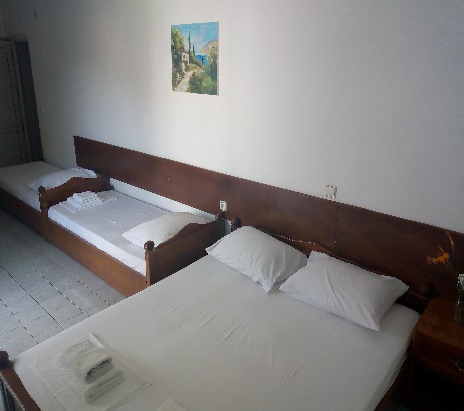 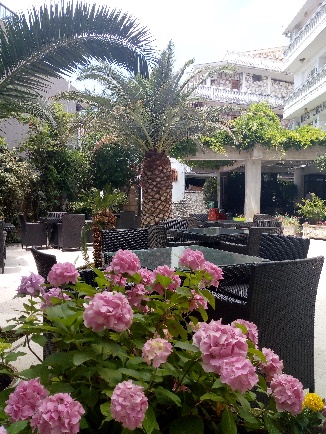 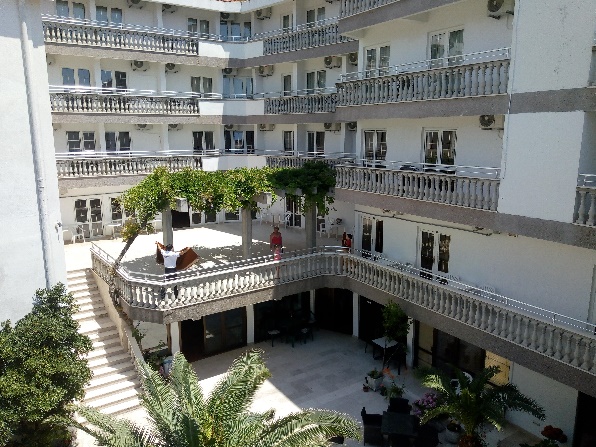  LETO 2024. LETO 2024. LETO 2024. LETO 2024.Hotel Lovćen Sutomore nalazi se na 2 minuta od autobuske i železničke stanice, a na oko 350-400m od gradske plaže. Objekat poseduje 180 kreveta. Hotel poseduje klimatizovan restoran, TV salu i prostranu baštu, klimatizovane sobe, Wi Fi..Kategorisan je sa 2 zvezdice. Usluživanje je klasično(ručak i večera) doručak je na bazi svedskog stola, gosti na meniju uvek imaju izbor 2-3 jela. Termini /Cena za devetodnevni aranžmanARANZMAN OBUHVATA:9 polupansiona ili pansionaZa decu do 2 godine odobravamo GRATISZa decu do 12 godina, ukoliko dele ležaj sa roditeljima odobravamo popust 50%, a na korišćenje sopstvenog ležaja 30%Mogućnost prevoza, cena 45 eurBoravišna taksa nije uračunata u cenu aranžmana i plaća se po dolasku ( 1eur dnevno za odrasle, 12 -18g. 0.5 eur po danu,  deca do 12 g. su oslobodjena)02.0611.0620.06.29.06.08.07.17.07.26.07.04.08.13.08.22.08.31.08.09.09 /  18.09HB/PP200€200€245€270€290€290€290€290€290€270€245€200€       200€FB/PA230€230€290€ 315€335€335€335€335€335€315€290€230€      230€